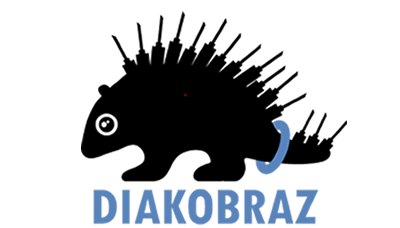 Vás srdečně zve na přednášku na téma: Cesta do hlubin dia študákovy dušePŘEDNÁŠEJÍCÍ: Mgr. Jana Češková, Mgr. Michaela KnížováKDE? Kavárna Mezi domy – Křejpského 8, Praha 4, www.mezi-domy.czKDY? 5. 10. 2018 od 18:00 – 20:00NA CO SE TĚŠIT?- začleňování dia dětí do kolektivu- fungování inkluze- dia dítě v kolektivu- skloubení péče o cukrovku a mnoho nových věcí ve škole- je vhodný asistent pedagoga- jak získat asistenta pedagoga, pokud je potřeba- plán pedagogické podpory- individuálně vzdělávací plán- povinnost pedagoga v kontextu vzdělávání zdravotně postižených žáků (může učitel píchat inzulin, změřit glykemii, píchnout GlukaGen)a mnoho dalších témat! Máte možnost do přihlášky napsat otázky, které by Vás v oblasti školství zajímaly.Prosíme o přihlášení na našich stránkách, kde také můžete vložit své dotazy k tématu.Přednáška bude natočena a vložena na naše stránky www.portal.diakobraz.czDěkujeme za Vaši přízeň a těšíme se na Vás!